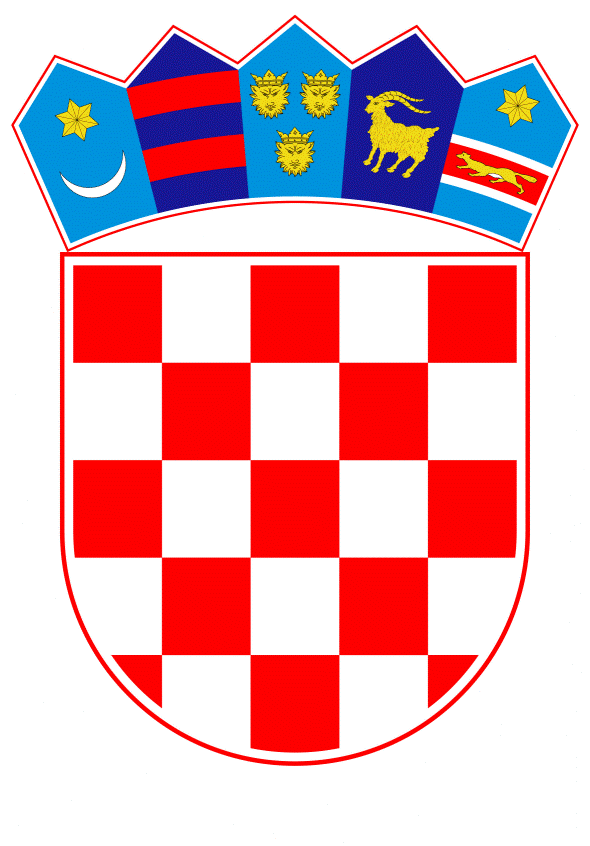 VLADA REPUBLIKE HRVATSKEZagreb, 20. siječnja 2023._____________________________________________________________________________________________________________________________________________________________________________________________________________________Banski dvori | Trg Sv. Marka 2  | 10000 Zagreb | tel. 01 4569 222 | vlada.gov.hrPRIJEDLOGKLASA: URBROJ:Zagreb,PREDSJEDNIKU HRVATSKOGA SABORA Predmet: 	Polugodišnja informacija o financijskom stanju, stupnju ostvarenja stabilnosti cijena i provedbi monetarne politike u prvom polugodištu 2022. - mišljenje Vlade Veza:	Pismo Hrvatskoga sabora, KLASA: 021-03/22-09/79, URBROJ: 65-22-03 od 12. prosinca 2022.		Na temelju članka 122. stavka 2. Poslovnika Hrvatskoga sabora (Narodne novine, br. 81/13., 113/16., 69/17., 29/18., 53/20., 119/20. - Odluka Ustavnog suda Republike Hrvatske i 123/20.), Vlada Republike Hrvatske o Polugodišnjoj informaciji o financijskom stanju, stupnju ostvarenja stabilnosti cijena i provedbi monetarne politike u prvom polugodištu 2022. daje sljedeće M I Š L J E N J E		Vlada Republike Hrvatske predlaže Hrvatskome saboru da prihvati Polugodišnju informaciju o financijskom stanju, stupnju ostvarenja stabilnosti cijena i provedbi monetarne politike u prvom polugodištu 2022., koju je predsjedniku Hrvatskoga sabora dostavila Hrvatska narodna banka, aktom URBROJ: 602-091/091/22-3 od 9. prosinca 2022.		Za svoje predstavnike, koji će u vezi s iznesenim mišljenjem biti nazočni na sjednicama Hrvatskoga sabora i njegovih radnih tijela, Vlada je odredila ministra financija dr. sc. Marka Primorca i državne tajnike Zdravka Zrinušića, Stipu Župana i Stjepana Čuraja. 	PREDSJEDNIK	mr. sc. Andrej Plenković Predlagatelj:Ministarstvo financijaPredmet:Polugodišnja informacija o financijskom stanju, stupnju ostvarenja stabilnosti cijena i provedbi monetarne politike u prvom polugodištu 2022.